Анкета по питанию в школьной столовой«Питание глазами детей»
1.Завтракаете ли Вы ежедневно дома?а) да-б) иногда-в) никогда-2. Посещаете ли Вы школьную столовую?а) ежедневно-б) иногда-в) никогда-3.Вы кушаете полный завтрак?а) да-б) нет-4. Нравится ли Вам питание в школе?а) да-б) иногда-в) нет-5. Знакомят ли Вас с организацией правильного питания на уроках?а) да-б) нет-в) очень редко-6. Сколько времени требуется Вам, чтобы нормально поесть в столовой?а) 15 минут-б) 20 минут-в) 1 час-7. Вы согласны с запретом продавать в школьной столовой чипсы и газировку, даже зная, что в этих продуктах присутствует нейротоксический яд?а) да-б) нет-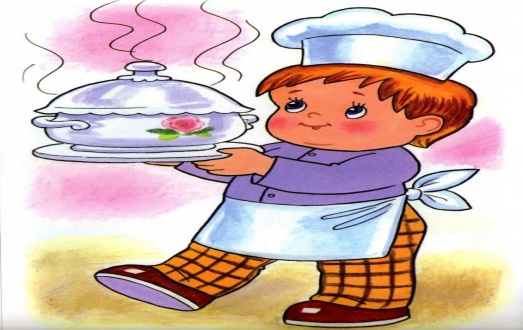 